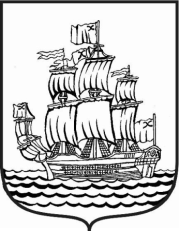 МУНИЦИПАЛЬНЫЙ СОВЕТМУНИЦИПАЛЬНОГО ОБРАЗОВАНИЯмуниципальный округ Адмиралтейский округ5 созыв__________________________________________________________________РЕШЕНИЕ № 5Санкт - Петербург 		                30 января 2017 годапротокол № 1«О внесении изменений в Решение Муниципального Совета МО Адмиралтейский округ от 03.12.2014 № 19 «Об утверждении Положения «Об оплате труда работников, замещающих должности, не отнесенные к должностям муниципальной службы, и осуществляющих техническое обеспечение деятельности органов местного самоуправления муниципального образования муниципальный округ Адмиралтейский округ» (в редакции Решений МС МО Адмиралтейский округ от 04.03.2015 № 2, от 23.06.2015 № 10, от 23.10.2015 № 17)»	В соответствии с положениями Трудового кодекса Российской Федерации Муниципальный Совет муниципального образования муниципальный округ Адмиралтейский округ решил:Дополнить Положение «Об оплате труда работников, замещающих должности, не отнесенные к должностям муниципальной службы, и осуществляющих техническое обеспечение деятельности органов местного самоуправления муниципального образования муниципальный округ Адмиралтейский округ» (Приложение № 1 к Решению Муниципального Совета МО Адмиралтейский округ от 03.12.2014 № 19 (в редакции Решений МС МО Адмиралтейский округ от 04.03.2015 № 2, от 23.06.2015 № 10, от 23.10.2015 № 17)) новым пунктом 9.5.5 следующего содержания:«9.5.5.	Единовременная премия учитывается во всех случаях исчисления среднего заработка».Настоящее Решение вступает в силу со дня его официального опубликования (обнародования).Контроль за исполнением настоящего Решения возложить на Главу муниципального образования МО Адмиралтейский округ и на Главу местной Администрации МО Адмиралтейский округ.Глава МО Адмиралтейский округ                                                                         Е.П. Барканов